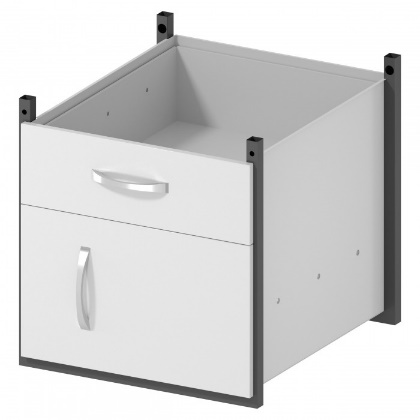 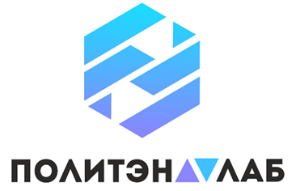 ТНК-53.55.55.1Тумба навесная комбинированнаяМеталлическая навесная комбинированная тумба хорошо подходит для хранения документов и вспомогательных приспособлений.Закрепляется к каркасу лабораторного стола или вытяжного шкафа.Тумба может быть выполнена из ЛДСП.5 лет честных гарантийных обязательств.ОписаниеКаркас изготовлен из квадратного стального профиля 20×20 мм с толщиной стенки 1,2 мм.Корпус тумбы изготовлен из стали толщиной 1 мм.Все металлические поверхности окрашены стойкой эпоксиполиэфирной порошковой краской.В верхней части тумбы выдвижной металлический ящик. Ящик располагается на металлических полновыкатных направляющих. Направляющие крепятся к панелям с помощью вытяжных заклепок. Фасад ящика съемный. Под ящиком расположена дверочная часть. Дверка изготовлена из стали толщиной 0,8 мм и имеет замкнутую конструкцию со слоем звукоизоляции внутри. Дверка располагается на наружных металлических шарнирах. В дверочной части расположена полка, изготовленная из ЛДСП с кромкой ПВХ.Технические характеристикиТехнические характеристикиГабаритные размеры Д×Г×В, мм535×550×557